BACCALAURÉAT PROFESSIONNEL MAINTENANCE DES VÉHICULESOPTION B : VÉHICULES DE TRANSPORT ROUTIERSESSION 2019ÉPREUVE E2ANALYSE PRÉPARATOIRE À UNE INTERVENTIONDurée : 3 heures	Coefficient : 3CORRIGÉPartie 1 : Préparer l’entretien périodiqueInformation : l’utilisation de l’Ordre de Réparation est fortement recommandée.Question n°1 : Afin de satisfaire la demande du client, décrire les 2 méthodes de secours pour desserrer le frein de stationnement lorsqu’il n’y a plus de pression d’air dans le circuit. 1 ére Méthode : Remplir avec de l’air d’un autre poids-lourd par le mamelon SF situé sur le longeron arrière gauche.2éme Méthode : Relâcher le frein de stationnement en desserrant mécaniquement les tigesde cylindres à ressorts.Question n°2 : Décrire la méthode de secours pour desserrer le frein de stationnement en cas de défaut électrique Insuffler de l’air en utilisant une soufflette dans le raccord 29.2.Ceci déplace un cône de soupape pour alimenter en direct la commande de valve relais de stationnement intégrée à l’APM 2 et permet ainsi de desserrer le frein de stationnement.Question n°3 : Donner le numéro d’identification VIN du véhicule.YV2RT4OA5GB764896Question n°4 : À partir de ce numéro d’identification VIN, inscrire : le lieu de fabrication, le type de cabine, le type de moteur, la configuration d’essieu, l’année-modèle, l’usine de montage et le numéro de série du châssis. 	Lieu de fabrication : Volvo truck corp. Göteborg SuèdeType de cabine : Cabine avant FH(4)	Type de moteur : D 13 K 500Configuration d’essieu : 4X2	 L ’anné  -modèle : 2016L’usine de montage : Volvo Europa truck NV	Numéro du châssis : 764896Question n°5 : Indiquer la cylindrée en litres, la puissance en chevaux et la génération du moteur.Cylindrée en litres : 13 litres	Puissance en chevaux : 500 chevauxGénération de moteur : KQuestion n°6 : Afin de définir les conditions de fonctionnement, quelle est la classification selon la nature du terrain emprunté par ce véhicule ? R, route rugueuse (routes secondaires et rurales)Question n°7 : Donner le niveau de consommation de gazole du véhicule spécifié sur l’OR. 52 litres / 100Question n°8 : Déterminer la classification selon les conditions de fonctionnement du groupe motopropulseur.S, usage sévèreQuestion n°9 : Déterminer la classification selon le cycle de transport.Longue distanceQuestion n°10 : En fonction de ces classifications, compléter dans le tableau, les pièces, les fluides et leur quantité nécessaires permettant d’effectuer l’entretien périodique du moteur. Question n°11 : Sachant que les intervalles de visite ont été scrupuleusement respectés, compléter l’historique de maintenance en renseignant le kilométrage théorique et le type de service d’entretien.Question n°12 : En déduire le nombre de visites en « Service d’entretien de base » et en « Service d’entretien complet » dont ce véhicule a été soumis auparavant.Service  d’entretien de base : À chaque vidange (ou au plus tard tous les 6 mois), donc 9 fois.Service d’entretien complet : Tous les ans, donc 2 fois.Question n°13 : Lister les outils et le produit nécessaire au remplacement du filtre dessiccateur (5 outils + 1 produit).Connexion 999 2976   -   1 tournevis Torx  -  1 tournevis plat1 chiffon propre non pelucheux  -  1 aspirateur        Graisse VOLVO 85108974Question n°14 : Afin de procéder au remplacement du filtre dessiccateur, lister les pièces neuves à remplacer lors de cette intervention.1 tamis neuf  -  1 filtre dessiccateur neuf   -  Joints neufs  -  1 vis de verrouillage neuveQuestion n°15 : À l’issue du remplacement du filtre dessiccant, donner la procédure de mise à zéro des compteurs grâce à l’afficheur du tableau de bord (en 3 étapes).Étape 1 : Activer la navigation sur l’afficheur secondaire du tableau de bord 6 en appuyant sur la touche 5 du pavé de touches au volant. Sélectionner « menu ».Étape 2 :	Sélectionner le menu « Entretien » en actionnant vers le bas ou le haut par la touche 5. Valider en appuyant sur la touche 5.Étape 3 : Puis le sous menu « RAZ entretien » permet la réinitialisation du compteur.Partie 2 : Étudier le système pour préparer le diagnosticQuestion n°16 : Citer les fonctions principales reprises par l’APM 2.Filtrer, assécher, réguler et distribuer l’air dans les circuits et accumulateurs d’air du véhicule.Assurer l’indépendance des circuits de freinage (valve 4 voies intégrée dans l’APM 2).Piloter le compresseur d’air.Protéger les circuits contre les fuites (à l’aide de soupapes de sureté).Informer les autres calculateurs par le bus CAN de l’état du circuit d’air.Question n°17 : Citer les nouvelles fonctions présentes sur la deuxième version de l’APM.Un frein de parking électrique en mode automatique ou manuel.Une nouvelle génération de cartouche filtrante sous cloche plus facile à remplacer.Une valve relais de frein de stationnement qui est intégrée et pilotée par l’APM 2.Question n°18 : Donner une situation où le compresseur est piloté en mode décharge et une autre situation où le compresseur est piloté en mode surcharge.Compresseur  en  mode  décharge : Lors  d’un  dépassement,  lorsqu’une  demande  de puissance moteur est détectée, l’ECM envoie un signal à l’APM 2 pour décharger le compresseur afin d’éviter une charge inutile.Compresseur  en  mode  surcharge : Pour  profiter  du  frein  moteur  pour  gonfler  les accumulateurs d’air, l’APM déclenche le compresseur afin de créer une pression dans les réservoirs d’air sans consommer de carburant (pédale d’accélérateur relevée).Question n°19 : Repérer les entrées et sorties d’air de l’APM2 en les reliant à chaque composant pneumatique à l’aide des lettres alphabétiques.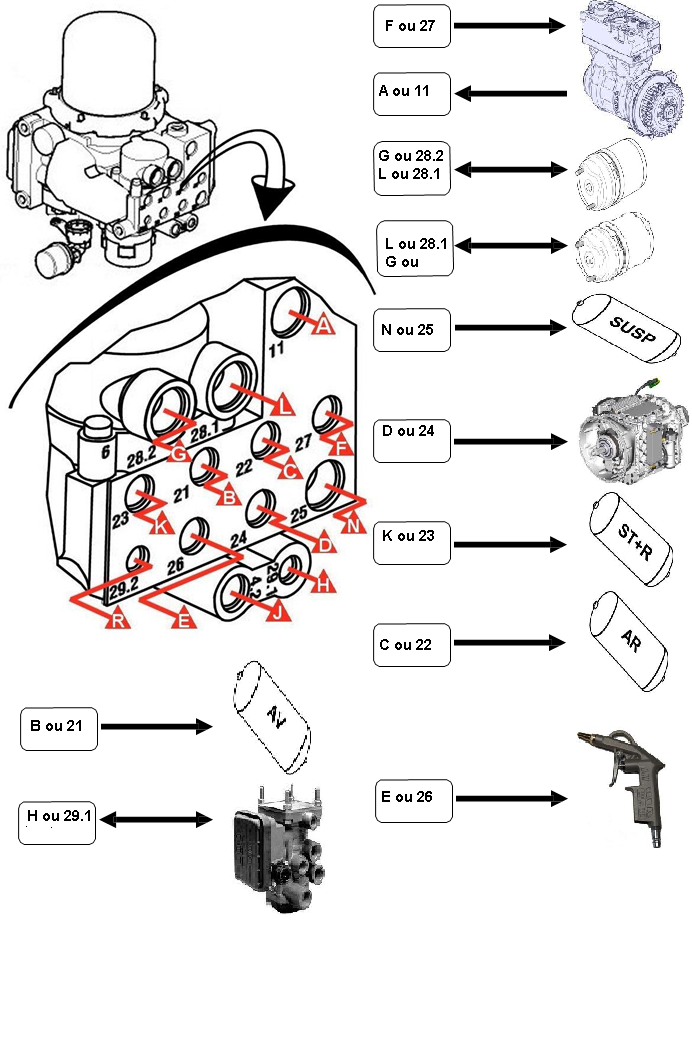  Indiquer les 2 positions du cylindre à ressort (position route et stationnement). Colorier le volume occupé par la pression d’air en position route. 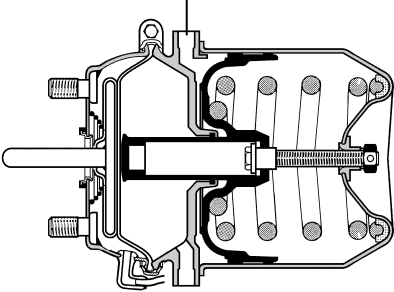 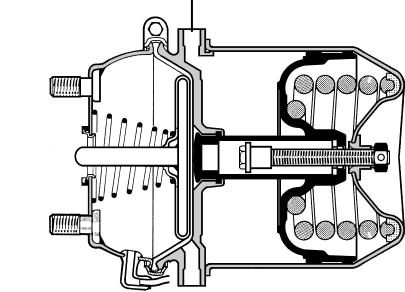 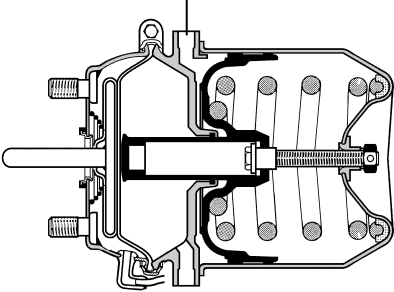 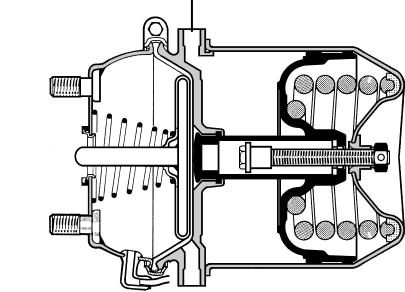 POSITION route	POSITION stationnementQuestion n°21 : Renseigner le tableau correspondant aux positions des électrovalves, des valves et de la pression en sortie d’APM2 en fonction de la position manuelle de la poignée du frein de stationnement.Question n°22 : En vous aidant du schéma électrique de l’APM 2, renseigner le tableau vous permettant d’identifier le numéro d’emplacement de chaque fil sur la broche, la couleur du fil, l’appareil de mesure et la valeur attendue. Question n°23 : Sur les 3 fils reliés entre le calculateur d’APM 2 et la poignée du frein de stationnement électrique ; 2 fils sont torsadés ensemble. Indiquer le numéro de ces 2 fils.Le fil de masse et le fil de signal : le 7056 et 7055.Question n°24 : L’ensemble des connectiques sont rassemblées à l’intérieur du passe-cloison situé sous la calandre avant du véhicule. Repasser en couleur verte la broche affectée à la liaison vers l’APM 2. 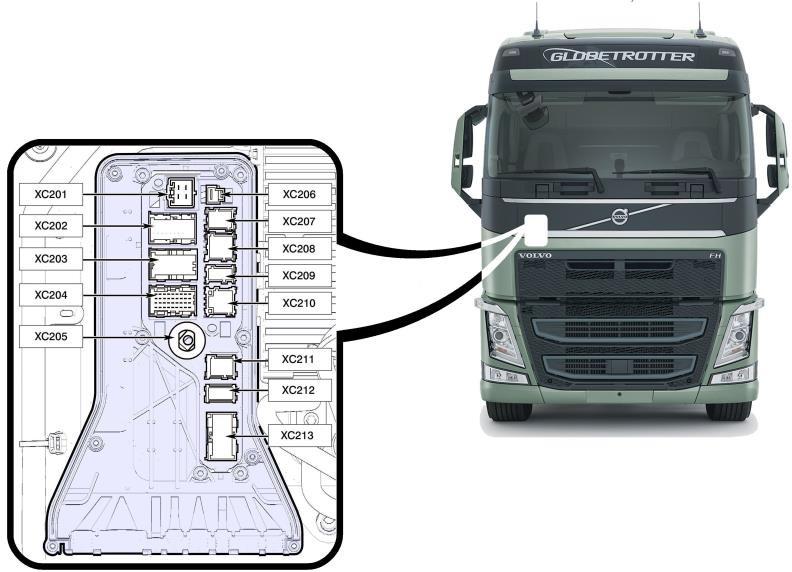 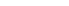 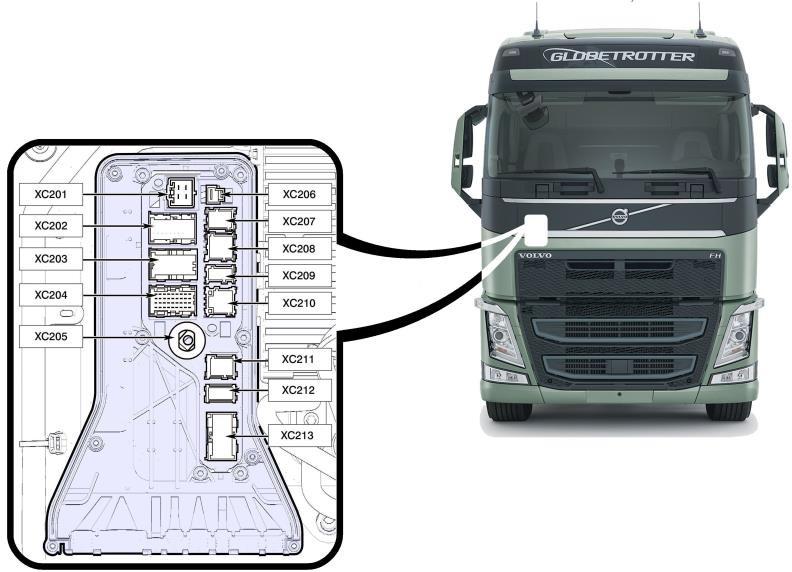 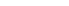 Question n°25 : Sur cette broche du passe-cloison, relier par une flèche la position exacte des fils 2086, 7056, 7055 et 7054 sur la connectique.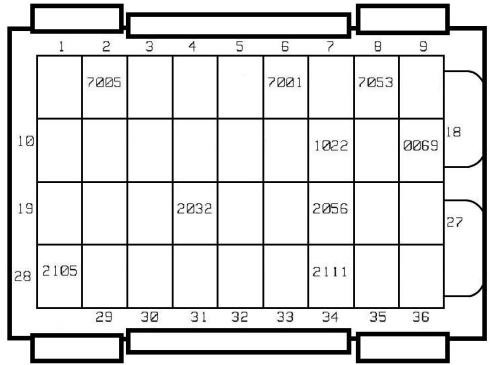 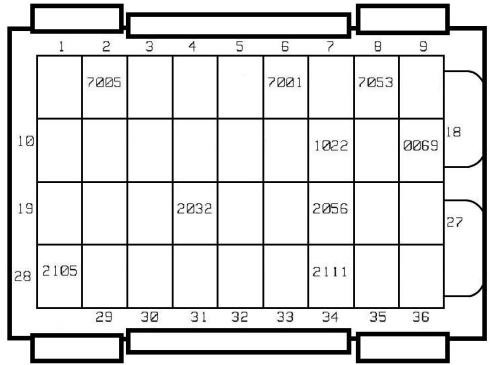 	Fil 7055	Fil 7054	Fil 7056	Fil 2086Question n°26 : À partir de l’affichage sur le tableau de bord, donner :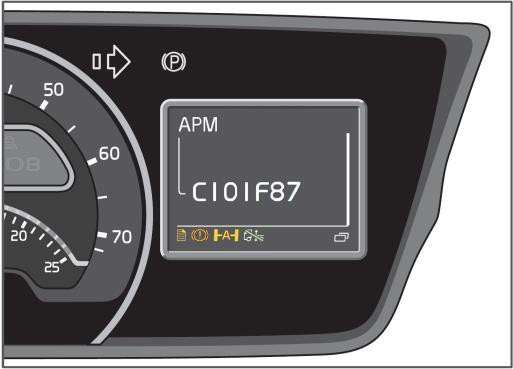 -	Le code défaut affiché :	C101F87-	Le nom du DTC :	Unité de commande manuelle-	Le type de défaut :	Message manquantQuestion n°27 : Avant que le véhicule ne se présente à l’atelier, vous décidez d’approfondir vos recherches en complément du code DTC au tableau de bord. Pour cela, vous consultez les informations relatives à ce code défaut sur la valise de diagnostic :-	Quel est le type de prise pour le branchement de la valise de diagnostic ?OBD 2 (On Board Diagnostics) : EOBD ou EOBD2 acceptées-	Quel est le nom de la valise de diagnostic ?Tech ToolQuestion n°28 : Vous lisez les indications sur l’écran de la valise de diagnostic, en correspondance avec le code défaut affiché au tableau de bord. Entourer :-	la défaillance responsable de ce code défaut,-	les 3 causes probables,-	les 4 interventions qui vous sont proposées par le constructeur.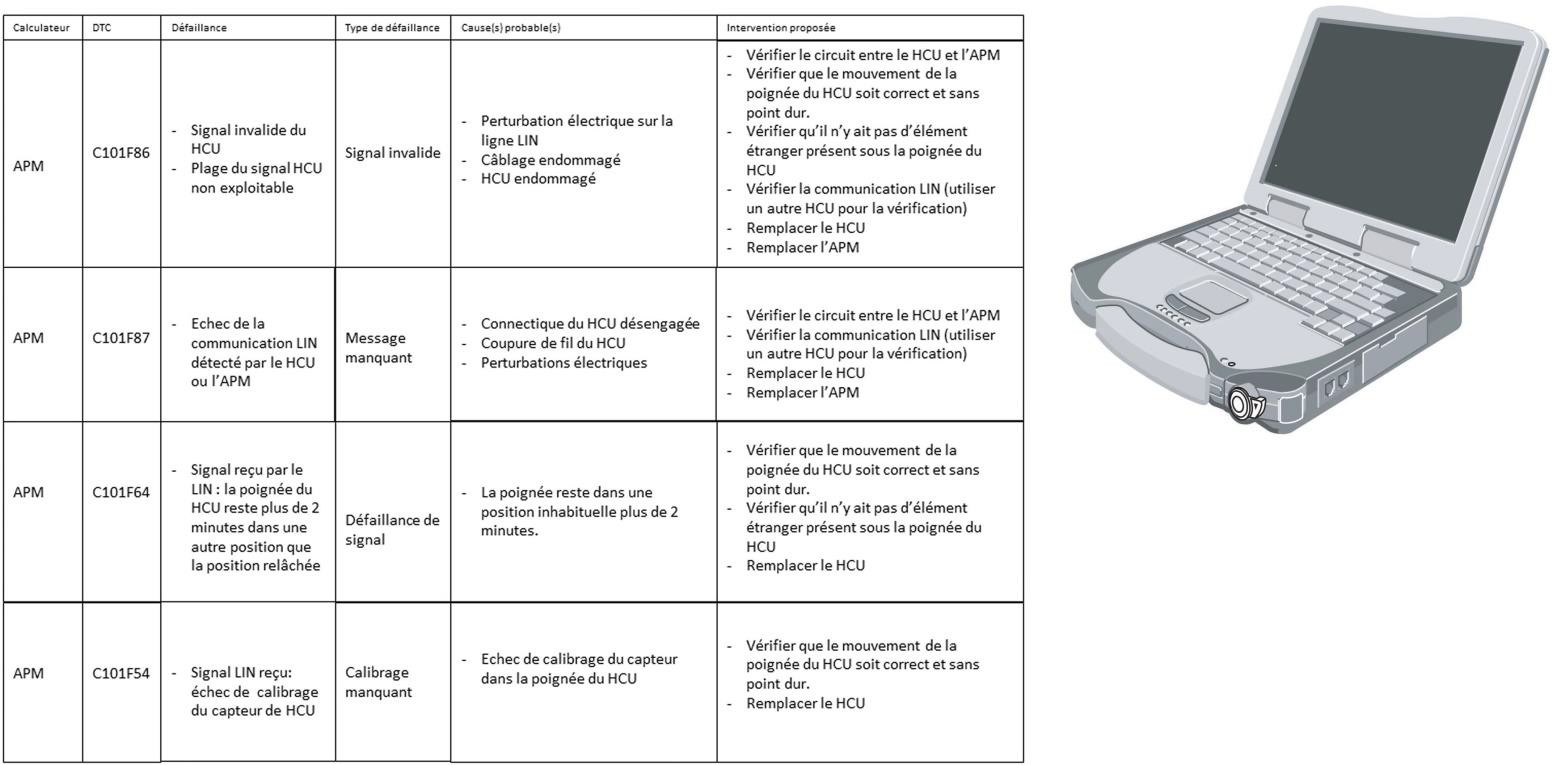 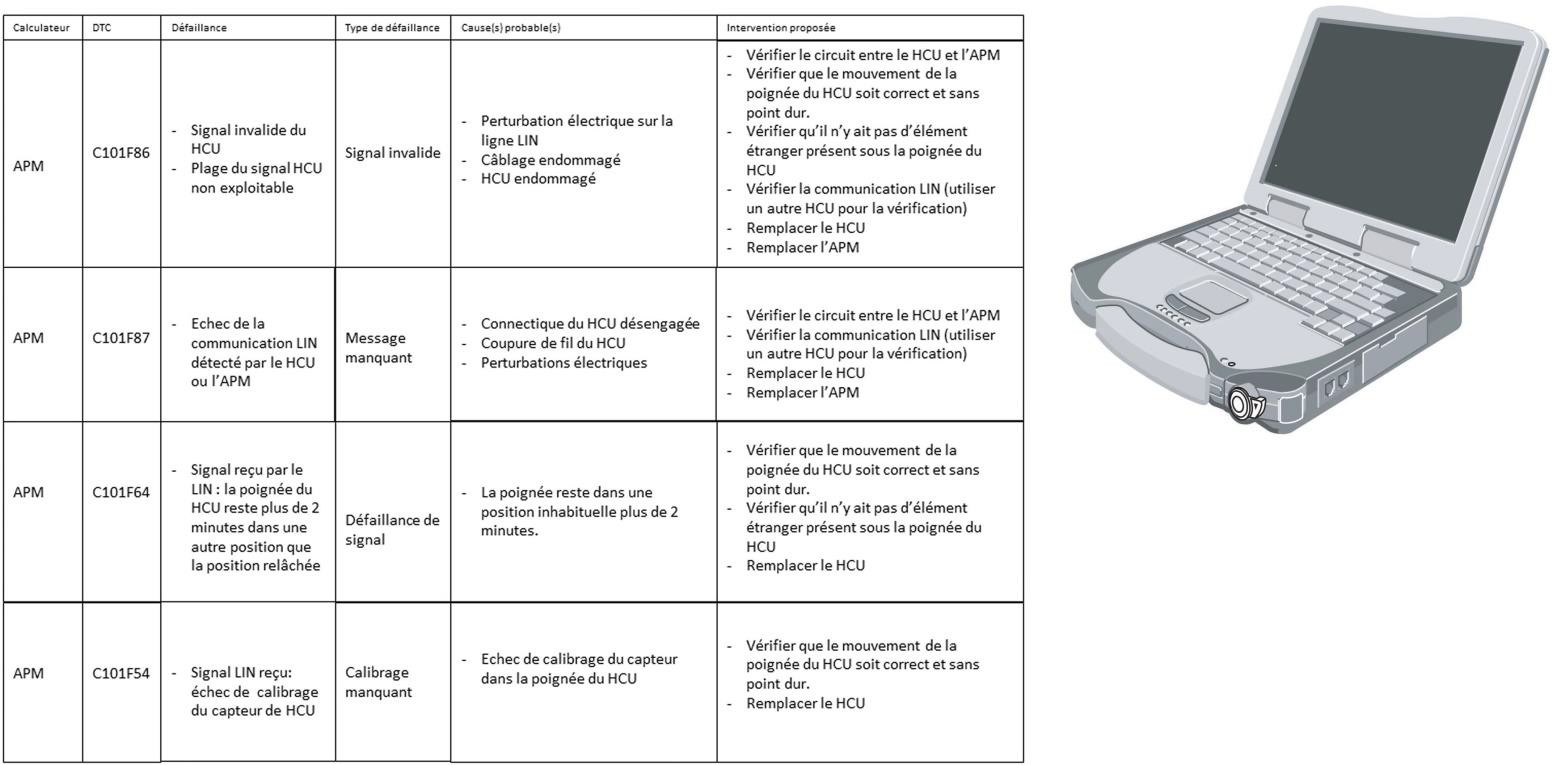 Question n°29 : Vous vous préparez pour la vérification de la continuité du faisceau électrique entre le HCU et l’APM 2, comme préconisé à l’écran de la valise de diagnostic. Dans cet objectif, renseigner le tableau de contrôle électrique.       Continuité du faisceau entre le calculateur APM 2 et la broche du passe-cloison à l’ohmmètre	Continuité du faisceau entre la broche du passe-cloison et le HCU à l’ohmmètreQuestion n°30 : Donner les indications de démontage puis de remontage pour le remplacement du HCU, en suivant scrupuleusement la procédure du constructeur.Le démontage :Serrer le frein de stationnement.Déconnecter la batterie de la façon suivante :1 Retirer la clé de démarrage.2 Appuyer sur le bouton des feux de détresse.3 Maintenir le bouton enfoncé pendant au moins 5 secondes.4 Attendre au moins 30 secondes.5 Déconnecter alors le câble de la borne négative.Déposer les panneaux plastiques dans le bon ordre.Déposer la connectique et la commande manuelle de frein de stationnement.Le remontage :Effectuer le remontage de la commande manuelle et des panneaux plastiques dansl’ordre inverse.Rebrancher les batteries et la mise sous tension du véhicule en respectant la procédure :1 Brancher le câble sur la borne négative.2 Insérer la clé de démarrage.Vérifier le fonctionnement du frein de stationnement.Brancher la valise de diagnostic Tech Tool afin d’y effectuer l’opération de remplacement pour l’APM 2.Question n°31 : Afin de valoriser et recycler les déchets, placer les déchets suivants (colonne de gauche du tableau ci-dessous) dans les conteneurs adaptés disposés dans l’atelier.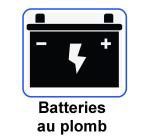 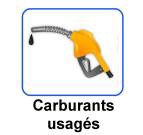 ………………………………………………………………………………………………………………………………………………………………………………………………………….…………………………..	Gazole de filtre………………………………………………………………………………………………………………………………………………………………………………………………………….…………………………..	Filtres à huile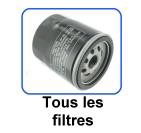 	Filtre à gazole	Filtre à air	Filtre dessiccateur………………………….…………………………...……………………………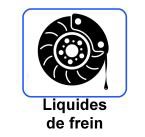 ……………………………………………………………………………………………………………………………………………………………………………………………………………………………………….…………………………..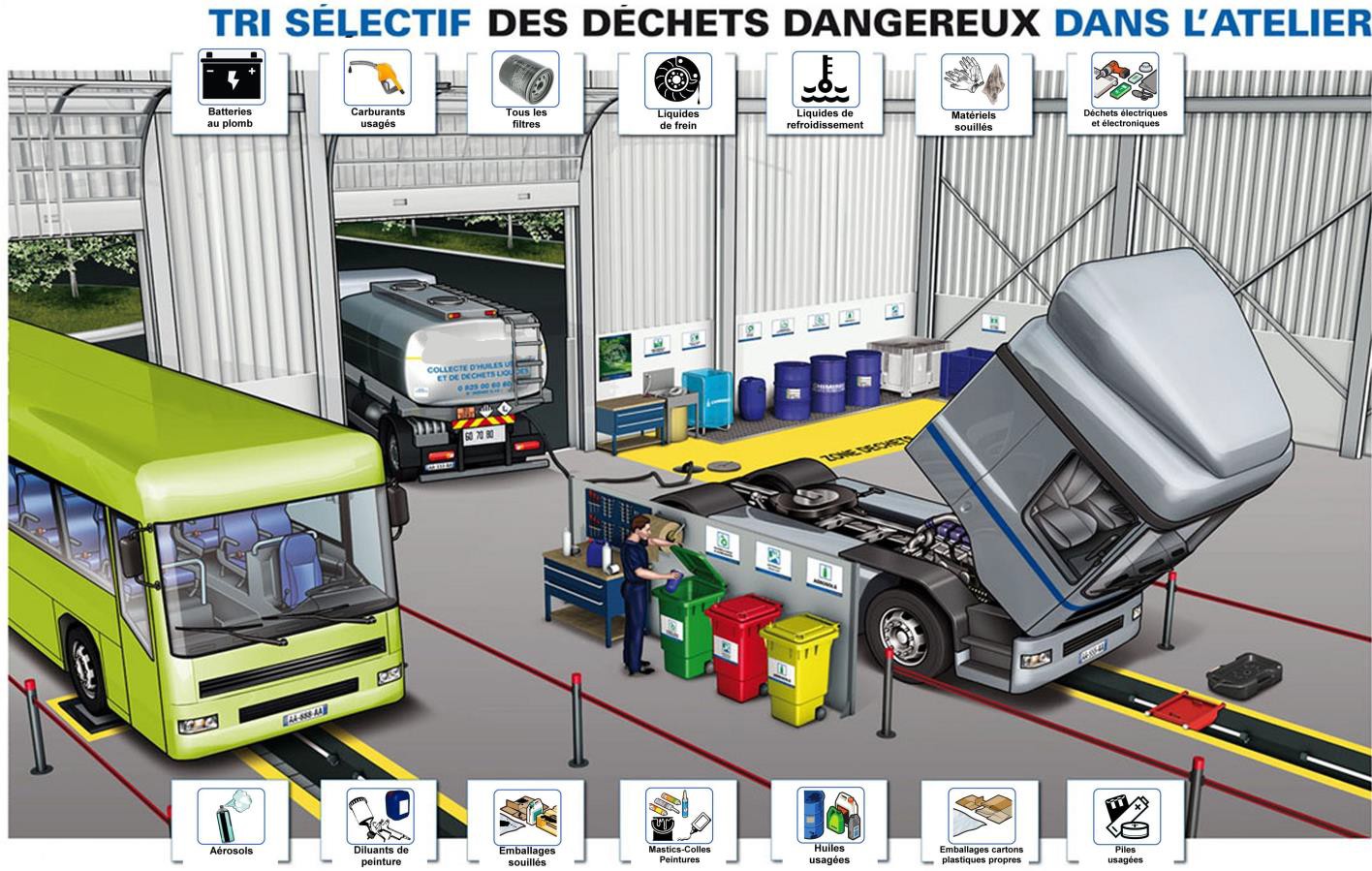 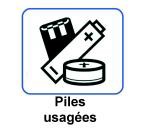 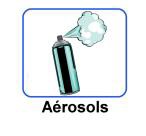 Nettoyant plastique………………………………………………………………………………………………………………………………………………………………………………………………………….…………………………..	Housse de siège	Tapis de sol	Housse de volant	Chiffons papier…………………………………………………….…………………………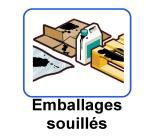 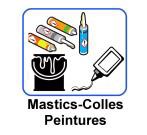 …………………………………………………………………………………………………………………………………………………………………………………………………………………….…………………………..	Pile du multimètre………………………………………………………………………………………………………………………………………………………………………………………………………….…………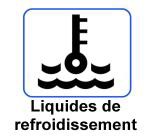 …………………………………………………………………………………………………………………………………………………………………………………………………………………………………………	Gants jetables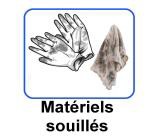 …………………………………………………………………………………………………………………………………………………………………………………………………………..	Levier de stationnement HCU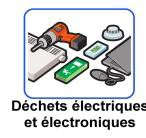 ………………………………………………………………………………………………………………………………………………………………………………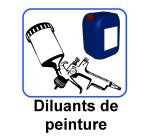 ……………………………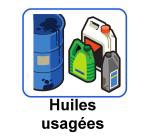 ……………………………………………………………………………………………………………………………………………………………………………………………………………………………………….…………………………..	Huile moteur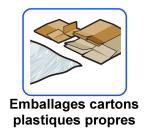 	Huile ralentisseur……………………………………………………………………………………………………………………………………………….…………………………..	Emballage filtre à huile	Emballage filtre à air…………………………………………………………………………………………………………………………………………………Désignation des pièces et des fluidesIntervalle de remplacement en kms et/ou en moisA remplacer ou à faire ?A remplacer ou à faire ?Quantité en nombre ou litresDésignation des pièces et des fluidesIntervalle de remplacement en kms et/ou en moisOuiNonQuantité en nombre ou litresFiltre de climatiseur intérieur12 moisX1MOTEUR ET  COMPOSANTS MOTEURMOTEUR ET  COMPOSANTS MOTEURMOTEUR ET  COMPOSANTS MOTEURMOTEUR ET  COMPOSANTS MOTEURMOTEUR ET  COMPOSANTS MOTEURHuile moteur45 000 km / 12 moisX33 litresFiltres à huileToutes les vidangesX3 filtresFiltre à gazoleToutes les vidangesX1 filtrePréfiltre à air60 000 km / 24 moisX1 filtreFiltre aération du réservoir à carburantA chaque remplacement du préfiltre à airX1 filtreFiltre séparateur d’eauToutes les vidangesX1 filtreFiltre à air principalTous les 24 moisXFiltre à air secondaireTous les 3 échanges de préfiltreX1 filtreLiquide de refroidissement500 000 km / 48 moisXRéglage soupapes et injecteurs pompes1ér réglage : 200 00 km / 24 moisXRéglage soupapes et injecteurs pompesRéglages suivants : 400 000 km/24XCourroie de transmission, tendeur et galet tendeur courroie400 000 km / 36 moisXNettoyage filtre à particules225 000 kmXRemplacement balais etrégulateur d’alternateur450 000 km / 40 moisXENTRETIENKILOMÉTRAGE THÉORIQUETYPE D’ENTRETIEN1er entretien45 000 kmEntretien de base2ème entretien90 000kmEntretien de base3ème entretien135 000 kmEntretien de base4ème entretien180 000 kmEntretien complet5ème entretien225 000 kmEntretien de base6ème entretien270 000 kmEntretien de base7ème entretien315 000 kmEntretien de base8ème entretien360 000 kmEntretien complet9ème entretien405 000 kmEntretien de base10ème entretien450 000 kmEntretien de base11ème entretien495 000 kmEntretien de base12ème entretien540 000 kmEntretien completPositions de la poignée de frein de stationnement HCUÉlectrov. MV 3Électrov. MV 4Électrov. MV 4Électrov. MV 5Électrov. MV 5LED rouge sur poignéeSorties28.1 et 28.2Sortie29.1Sortie29.1Pressure ControlValve (PCV)Positions de la poignée de frein de stationnement HCUAlimentéeNon alimentéeAlimentéeNon alimentéeAlimentéeNon alimentéeAlimentéeNon alimentéeAlimentéeNon alimentée Éclairée Éteinte  Pression d’air  Echappement  Pression d’air  Echappement  Pression d’air  EchappementPilotéeNon pilotée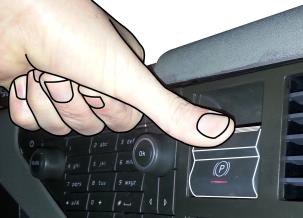 Le conducteur appuie sur la poignéeNon alimentéeNon alimentéeNon alimentéeNon alimentéeAlimentéeÉteintePressiond’airPressiond’airPressiond’airNon pilotéePuis le conducteur relâche la poignée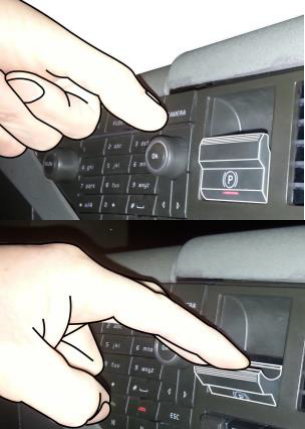 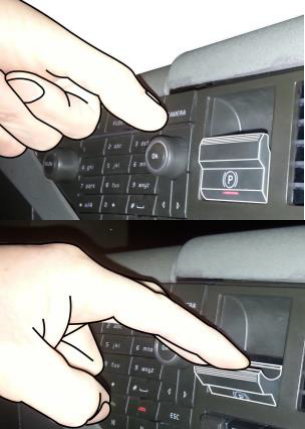 Non alimentéeNon alimentéeNon alimentéeNon alimentéeNon alimentéeÉteintePressiond’airPressiond’airPressiond’airPilotéeLe conducteur tire sur la poignéeAlimentéeAlimentéeAlimentéeAlimentéeNon alimentéeÉclairéeÉchappementÉchappementÉchappementNon pilotéePuis le conducteurrelâche la poignée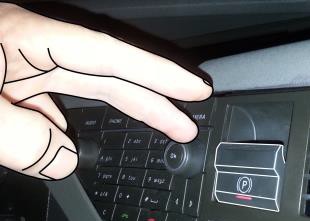 Non alimentéeNon alimentéeNon alimentéeNon alimentéeNon alimentéeÉclairéeÉchappementÉchappementÉchappementNon pilotéeNuméro du filCouleur du filNuméro sur la broche X1Appareil de mesure électriqueValeurs attendues(préciser les unités)2085Rouge14Voltmètre24 volts2086Rouge5Voltmètre24 volts7056Blanc11Ohmmètre0 ohms7055Gris12OscilloscopeTrame7054Rouge18Voltmètre12 volts7000Orange2Voltmètre2,65 volts7001Vert3Voltmètre2,35 volts1 (Ground 1)Blanc1Ohmmètre0 ohms1 (Ground 2)Blanc10Ohmmètre0 ohmsNuméro du filBroche X1 du calculateur APMBroche du passe-cloisonAppareil de mesure électriqueValeur attendue(préciser les unités)Fil N°7056N° 11N° 10Ohmmètre0 ohmFil N°7055N° 12N° 11Ohmmètre0 ohmFil N°7054N° 18N° 12Ohmmètre0 ohmNuméro du filBroche du passe-cloisonBroche duHCUAppareil de mesure électriqueValeur attendue(préciser les unités)Fil N°7056N° 10N° 2Ohmmètre0 ohmFil N°7055N° 11N° 3Ohmmètre0 ohmFil N°7054N° 12N° 1Ohmmètre0 ohm